Estimado revisora/revisor,Le agradecemos de antemano su disponibilidad para revisar el manuscrito asignado. La pauta de evaluación de la revista Hábitat Sustentable se divide en 5 aspectos, cada uno de los cuales concluye con un segmento el que puede añadir sus contribuciones y/o sugerencias. Al concluir se solicita sugerir la recomendación a la editora con respecto a la decisión final del manuscrito.ELEMENTOS BÁSICOSESTRUCTURA ELEMENTALREDACCIÓN Y ESTILOIMÁGENES E INFORMACIÓN GRÁFICARECOMENDACIÓN FINAL1. ELEMENTOS BÁSICOS1.1. El tema presentado en el artículo es pertinente y adecuado a la línea editorial de la Revista Hábitat Sustentable  Muy bueno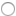  Bueno  Regular  Insuficiente1.2. La investigación descrita es original, resultado de una investigación con estándares científicos y constituye una contribución valiosa al Hábitat Sustentable y al ambiente Constructivo.  Muy bueno Bueno  Regular  Insuficiente2. ESTRUCTURA ELEMENTAL2.1. El artículo presenta un título, resumen (identificando la problemática de estudio, objetivos, aspectos metodológicos, resultados, limitaciones, conclusión y/o hallazgos relevantes) y palabras clave son adecuadas según Tesauro de Unesco y Vitruvio.  Muy bueno Bueno  Regular  Insuficiente2.2. La introducción expone de forma adecuada todos los antecedentes del problema (relevancia, otras investigaciones relevantes) para proveer contexto de desarrollo, incluyendo objetivos del estudio.*  Muy bueno Bueno  Regular  Insuficiente2.3. El diseño de la metodología es apropiado para los objetivos del estudio, identificando claramente las variables de la investigación.  Muy bueno Bueno  Regular  Insuficiente2.4. El artículo explica cómo se recopiló la información, incluyendo los procedimientos que se llevaron a cabo (muestreo, equipamiento, materiales, mediciones y/o trabajo de campo, etc.).  Muy bueno Bueno  Regular  Insuficiente2.5. Los resultados y su interpretación se presentan de manera clara y lógica, según aspectos metodológicos descritos apropiado para una investigación científica.  Muy bueno Bueno  Regular  Insuficiente2.6. El artículo presenta conclusiones adecuadas y relevantes, en concordancia con los objetivos planteados .  Muy bueno  Bueno  Regular  Insuficiente2.7. El artículo explica cómo esta investigación es significativa y/o aporta al ámbito de del Hábitat Sustentable y al ambiente construido.  Muy bueno  Bueno  Regular  Insuficiente2.8. El artículo presenta una bibliografía apropiada (mínimo 20 paper según normas para autores) y hace claramente la conexión con estudios recientes (idealmente últimos 5 años) y literatura fundamental.  Muy bueno  Bueno  Regular  Insuficiente3. REDACCIÓN Y ESTILO3.1. El artículo presenta una redacción clara, precisa y de un nivel apropiado para una revista y publicación científica.  Muy bueno Bueno  Regular  Insuficiente4. IMÁGENES E INFORMACIÓN GRÁFICA4.1. Las imágenes y/o gráficos resumen y aportan con información relevante para la comprensión del artículo.  Muy bueno Bueno  Regular  Insuficiente5. RECOMENDACIÓN FINAL5.1. Comentarios sobre su recomendación final a los autoresRefiérase a los aspectos evaluados en las secciones anteriores: elementos básicos, estructura elemental, redacción y estilo, imágenes e información gráfica. 5.1. Comentarios sobre su recomendación final a los editoresRecomendación Configurar o ajustar la recomendación del revisor/a.NO PUBLICABLEPUBLICABLE CON MODIFICACIONESACEPTAR ESTE ENVÍODear Revisor,First of all, we would like to thank you for being willing to review the assigned manuscript. The evaluation guidelines for Habitat Sustentable, are divided into 5 aspects, each one ending with a segment where your contributions and/or suggestions can be added. On concluding, it is requested you give your recommendations to the editor regarding the final decision of the manuscript.BASIC ELEMENTSELEMENTARY STRUCTUREWRITING AND STYLEIMAGES AND GRAPHICAL INFORMATIONFINAL RECOMMENDATION1. BASIC ELEMENTS1.1. The topic presented in the articles is pertinent and suitable for the editorial line of the Hábitat Sustentable Journal Very good  Good Fair  Insufficient1.2. The research described is original and is the result of research using scientific standards while constituting a valuable contribution to Habitat Sustentable and to the Construction area. Very good  Good Fair  Insufficient2. BASIC STRUCTURE2.1. The article has a title, abstract (identifying the issue behind the study, the goals, methodological aspects, results, limitations, conclusion and/or relevant findings) and the keywords are suitable pursuant the Thesaurus of Unesco and Vitruvius Very good  Good Fair  Insufficient2.2. The introduction suitably presents all the background information of the issued discussed (relevance, other relevant research) to provide context of the work, including the study's goals.  Very good  Good Fair  Insufficient2.3. The methodological design is suitable for the study's goals, clearly identifying the research variables. Very good  Good Fair  Insufficient2.4. The article explains how the information was compiled, including the procedures this involved (sampling, equipment, materials, measurements and/or field work, etc.). Very good  Good Fair  Insufficient2.5. The results and their interpretation are presented clearly and logically, following the described methodological aspects which, in turn, are suitable for a scientific research project. Very good  Good Fair  Insufficient2.6. The article presents suitable and relevant conclusions, that are in line with the goals set out. Very good  Good Fair  Insufficient2.7 The article explains how this research is significant and/or how it contributes towards a Sustainable Habitat and the built environment. Very good  Good Fair  Insufficient2.8. The paper presents an appropriate bibliography (minimum of 20 articles according to the author's guidelines) and clearly makes the link to recent studies (ideally 5 years in length) and seminal literature. Very good  Good Fair  Insufficient3. WRITING AND STYLE3.1. The article presents a clear, precise writing of an appropriate level for a scientific publication and journal. Very good  Good Fair  Insufficient4. IMAGES AND GRAPHICAL INFORMATION4.1. The images and/or graphs summarize and contribute with relevant information to understand the article. Very good  Good Fair  InsufficientFINAL RECOMMENDATIONS5.1 Comments about their final recommendations to the Authors Refer to the aspects evaluated in the previous sections: basic elements, elementary structure, writing and style, images and graphic information.5.2 5.2 Comments on your final recommendation to the EditorsRecommendation Set or adjust the reviewer's recommendation.NOT PUBLISHABLEPUBLISHABLE WITH MODIFICATIONSACCEPT THIS SUBMISSIONPrezado revisor,Agradecemos antecipadamente sua disponibilidade para rever o manuscrito designado. A diretriz de avaliação da revista Habitat Sustentable está dividida em 5 aspectos, cada um dos quais termina com um segmento no qual você pode acrescentar suas contribuições e/ou sugestões. No final, é solicitado que você sugira uma recomendação ao editor a respeito da decisão final sobre o manuscrito.1. ELEMENTOS BÁSICOS
2. ESTRUTURA BÁSICA
3. ESCRITA E ESTILO
4. IMAGENS E INFORMAÇÕES GRÁFICAS
5. RECOMENDAÇÃO FINAL1. ELEMENTOS BÁSICOS1.1 O tópico apresentado no artigo é relevante e apropriado para a linha editorial da Revista Habitat Sustentável.  Muito bom  Bom  Feira   Insuficiente 1.2 A pesquisa descrita é original, resultado de pesquisas com padrões científicos e constitui uma valiosa contribuição para o Habitat Sustentável e para o ambiente construído.  Muito bom  Bom  Feira   Insuficiente 2. ESTRUTURA ELEMENTAR2.1 O artigo apresenta um título, resumo (identificando o problema do estudo, objectivos, aspectos metodológicos, resultados, limitações, conclusão e/ou descobertas relevantes) e palavras-chave são apropriadas de acordo com o Tesauro de Unesco e Vitruvio.  Muito bom  Bom  Feira   Insuficiente 2.2 A introdução expõe adequadamente todos os antecedentes do problema (relevância, outras investigações relevantes) para fornecer o contexto para o desenvolvimento, incluindo os objectivos do estudo.  Muito bom  Bom  Feira   Insuficiente 2.3 A concepção da metodologia é adequada aos objectivos do estudo, identificando claramente as variáveis de investigação.  Muito bom  Bom  Feira   Insuficiente 2.4 O artigo explica como foi recolhida a informação, incluindo os procedimentos que foram realizados (amostragem, equipamento, materiais, medições e/ou trabalho de campo, etc.).  Muito bom  Bom  Feira   Insuficiente 2.5. Os resultados e a sua interpretação são apresentados de forma clara e lógica, de acordo com os aspectos metodológicos descritos como apropriados para a investigação científica.  Muito bom  Bom  Feira   Insuficiente 2.6. O artigo apresenta conclusões adequadas e relevantes, em conformidade com os objectivos declarados.  Muito bom  Bom  Feira   Insuficiente 2.7. O artigo explica como esta investigação é significativa e/ou contribui para o campo do Habitat Sustentável e do ambiente construído.  Muito bom  Bom  Feira   Insuficiente 2.8. O artigo apresenta uma bibliografia apropriada (mínimo de 20 artigos de acordo com as directrizes do autor) e faz claramente a ligação com estudos recentes (idealmente com uma duração de 5 anos) e literatura seminal.  Muito bom  Bom  Feira   Insuficiente 3. ESCRITA E ESTILO3.1 O artigo é escrito de forma clara, precisa e de acordo com um padrão apropriado para uma revista e publicação científica.  Muito bom  Bom  Feira   Insuficiente 4. IMAGENS E INFORMAÇÕES GRÁFICAS4.1 As imagens e/ou gráficos resumem e fornecem informações relevantes para a compreensão do artigo.  Muito bom  Bom  Feira   Insuficiente 5. RECOMENDAÇÃO FINAL5.1 Comentários sobre sua recomendação final aos autoresRefer to the aspects evaluated in the previous sections: basic elements, elementary structure, writing and style, images and graphic information.5.1 Comentários sobre sua recomendação final aos EditoresRecomendação Setar ou ajustar a recomendação do revisor.NÃO PODE SER PUBLICADOPUBLICÁVEL COM MODIFICAÇÕESACEITAR ESTA APRESENTAÇÃO